ITEM NO.: 9348 - RITZ (RE)ASSEMBLY INSTRUCTIONSASSEMBLY INSTRUCTIONSCarefully unpack all parts before attempting to assemble.Carefully unpack all parts before attempting to assemble.Connect the backrest (A) with the seat (B) by fitting the hooks on the backrest into the corresponding hook on the seat, as highlighted in the picture.Assembly finished.Connect the backrest (A) with the seat (B) by fitting the hooks on the backrest into the corresponding hook on the seat, as highlighted in the picture.Assembly finished.PARTS LISTPARTS LISTA - Backrest1B - Seat1ITEM NO.: 9348 – RITZ (S2)ASSEMBLY INSTRUCTIONSASSEMBLY INSTRUCTIONS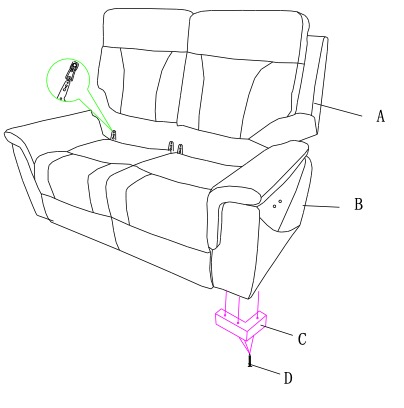 Carefully unpack all parts before attempting to assemble.Carefully unpack all parts before attempting to assemble.Using screws (D), fix the feet (C) to their corresponding position on the base of the sofa. Make sure they are facing the right way. Tighten all screws well.Connect the backrests (A) with the seat (B) by fitting the hooks on the backrest into the corresponding hooks on the seat, as highlighted in the picture.Assembly finished.Using screws (D), fix the feet (C) to their corresponding position on the base of the sofa. Make sure they are facing the right way. Tighten all screws well.Connect the backrests (A) with the seat (B) by fitting the hooks on the backrest into the corresponding hooks on the seat, as highlighted in the picture.Assembly finished.PARTS LISTPARTS LISTA - Backrest2B - Seat1C - Wooden feet4D - Screw12ITEM NO.: 9348 - RITZ (S2R2E)ASSEMBLY INSTRUCTIONSASSEMBLY INSTRUCTIONS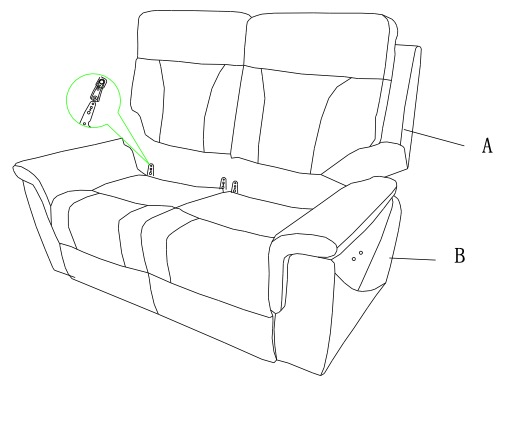 Carefully unpack all parts before attempting to assemble.Carefully unpack all parts before attempting to assemble.Connect the backrest (A) with the seat (B) by fitting the hooks on the backrest into the corresponding hooks on the seat, as highlighted in the picture.Repeat for the other backrest.Assembly finished.Connect the backrest (A) with the seat (B) by fitting the hooks on the backrest into the corresponding hooks on the seat, as highlighted in the picture.Repeat for the other backrest.Assembly finished.PARTS LISTPARTS LISTA - Backrest2B - Seat1ITEM NO.: 9348 – RITZ (S3)ASSEMBLY INSTRUCTIONSASSEMBLY INSTRUCTIONSCarefully unpack all parts before attempting to assemble.Carefully unpack all parts before attempting to assemble.Using screws (D), fix the feet (C) to their corresponding position on the base of the sofa. Make sure they are facing the right way. Tighten all screws well.Connect the backrests (A) with the seat (B) by fitting the hooks on the backrest into the corresponding hooks on the seat, as highlighted in the picture.Assembly finished.Using screws (D), fix the feet (C) to their corresponding position on the base of the sofa. Make sure they are facing the right way. Tighten all screws well.Connect the backrests (A) with the seat (B) by fitting the hooks on the backrest into the corresponding hooks on the seat, as highlighted in the picture.Assembly finished.PARTS LISTPARTS LISTA - Backrest3B - Seat1C - Wooden feet4D - Screw12ITEM NO.: 9348 – RITZ (S3R2E)ASSEMBLY INSTRUCTIONSASSEMBLY INSTRUCTIONSCarefully unpack all parts before attempting to assemble.Carefully unpack all parts before attempting to assemble.Connect the backrest (A) with the seat (B) by fitting the hooks on the backrest into the corresponding hooks on the seat, as highlighted in the picture.Repeat for the other backrests.Assembly finished.Connect the backrest (A) with the seat (B) by fitting the hooks on the backrest into the corresponding hooks on the seat, as highlighted in the picture.Repeat for the other backrests.Assembly finished.PARTS LISTPARTS LISTA - Backrest3B - Seat1